Wielkopolski Urząd Wojewódzki w Poznaniu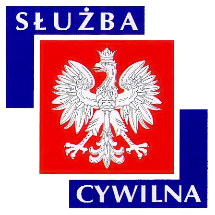 Ogłoszenie o naborze z dnia 21 czerwca 2017 r.WYMIAR ETATU: 1 STANOWISKA: 1 Dyrektor Generalny poszukuje kandydatów\kandydatek na stanowisko:Referent prawnydo spraw: prowadzenia nadzoru nad działalnością uchwałodawczą jednostek samorządu terytorialnegow Wydziale Kontroli, Prawnym i Nadzoru WUW w Poznaniu nr ref. 60/17MIEJSCE WYKONYWANIA PRACY:PoznańADRES URZĘDU:Al. Niepodległości 16/18 
61-713 Poznań WARUNKI PRACY- praca administracyjno-biurowa z wykorzystaniem komputera oraz urządzeń biurowych - zadania wykonywane w siedzibie Urzędu - zagrożenie biologiczne typowa dla pracy z dokumentacją - obsługa poczty oraz wykonywanie czynności archiwizacyjnych - konieczność poruszania się po Urzędzie w celu przekazania lub odebrania dokumentów - stanowisko pracy znajduje się na I piętrze budynku biurowego - klatka schodowa o normatywnej ilości stopni z poręczami - drzwi wejściowe do pokoi biurowych o szerokości 90 cm - stanowisko pracy wyposażone w meble biurowe dostosowane do wymagań określonych dla stanowisk administracyjno - biurowych - praca przy monitorze ekranowym powyżej 4 godzin na dobę - pomieszczenia higieniczno-sanitarne w budynku nieprzystosowane dla osób niepełnosprawnych - budynek bezpośrednio nie posiada podjazdu dla osób niepełnosprawnych na wózkach inwalidzkich, możliwość przejazdu z sąsiedniego budynkuZAKRES ZADAŃbadanie uchwał i zarządzeń organów jednostek samorządu terytorialnego w celu stwierdzenia zgodności z prawemprzygotowywanie projektów rozstrzygnięć nadzorczych w celu wyeliminowania wadliwych prawnie aktów prawnych podjętych przez jednostki samorządu terytorialnegoopracowywanie projektów skarg do sądu administracyjnego i projektów odpowiedzi na skargi kierowane do sądu administracyjnego przez organy jednostek samorządu terytorialnego przygotowywanie odpowiedzi na pisma dotyczące uchwał samorządowych dla klientów zewnętrznychprzekazywanie rozstrzygnięć nadzorczych dotyczących aktów prawa miejscowego do Dziennika Urzędowego Województwa Wielkopolskiego przekazywanie akt własnych do archiwum zakładowego i prowadzenie zbioru protokołów zdawczo – odbiorczych, a także wspomaganie archiwizowania akt Oddziału NadzoruWYMAGANIA NIEZBĘDNEwykształcenie: wyższe magisterskie na kierunkach prawo lub administracjadoświadczenie zawodowe: pow. 1 roku i 6 miesięcy w administracji publicznej znajomość ustaw dotyczących funkcjonowania samorządu terytorialnego, znajomość ustawy o ogłaszaniu aktów normatywnych i niektórych innych aktów prawnych znajomość Kodeksu postępowania administracyjnego znajomość ustawy o wojewodzie i administracji rządowej w województwieumiejętność pracy w zespoleumiejętność analizowania dokumentów i formułowania wnioskówumiejętność argumentowaniasamodzielnośćposiadanie obywatelstwa polskiegokorzystanie z pełni praw publicznychnieskazanie prawomocnym wyrokiem za umyślne przestępstwo lub umyślne przestępstwo skarboweWYMAGANIA DODATKOWEumiejętność rozwiązywania problemówumiejętność dostosowywania się do zmianefektywna komunikacjaDOKUMENTY I OŚWIADCZENIA NIEZBĘDNEŻyciorys/CV i list motywacyjnyKopie dokumentów potwierdzających spełnienie wymagania niezbędnego w zakresie wykształceniaKopie dokumentów potwierdzających spełnienie wymagania niezbędnego w zakresie doświadczenia zawodowego / stażu pracyOświadczenie o posiadaniu obywatelstwa polskiego albo kopia dokumentu potwierdzającego posiadanie polskiego obywatelstwaOświadczenie o wyrażeniu zgody na przetwarzanie danych osobowych do celów naboruOświadczenie o korzystaniu z pełni praw publicznychOświadczenie o nieskazaniu prawomocnym wyrokiem za umyślne przestępstwo lub umyślne przestępstwo skarboweDOKUMENTY I OŚWIADCZENIA DODATKOWEkopia dokumentu potwierdzającego niepełnosprawność - w przypadku kandydatek/kandydatów, zamierzających skorzystać z pierwszeństwa w zatrudnieniu w przypadku, gdy znajdą się w gronie najlepszych kandydatek/kandydatówTERMINY I MIEJSCE SKŁADANIA DOKUMENTÓWDokumenty należy złożyć do: 3 lipca 2017 r.Decyduje data: stempla pocztowego / osobistego dostarczenia oferty do urzęduMiejsce składania dokumentów:
Wielkopolski Urząd Wojewódzki w Poznaniu 
Al. Niepodległości 16/18 
61-713 Poznań 
Kancelaria Główna Urzędu, bud. B, pok. 025-026 
(z podaniem w ofercie nr ref. 60/17) INNE INFORMACJE:W miesiącu poprzedzającym datę upublicznienia ogłoszenia wskaźnik zatrudnienia osób niepełnosprawnych w urzędzie, w rozumieniu przepisów o rehabilitacji zawodowej i społecznej oraz zatrudnianiu osób niepełnosprawnych, nie wynosi co najmniej 6%.Osoba zatrudniona na ww. stanowisku, zgodnie z art. 78 ust. 4 Ustawy z dnia 21 listopada 2008 r. o służbie cywilnej, nie może łączyć zatrudnienia w służbie cywilnej z mandatem radnego. 
Do składania ofert zachęcamy również osoby niepełnosprawne. 
Wzór wymaganych oświadczeń zamieszczony jest pod adresem: www.poznan.uw.gov.pl/system/files/zalaczniki/wzor_oswiadczenia_do_naboru_na_stanowisko_pracy.docx 
Oświadczenia należy opatrzyć odręcznym podpisem wraz z datą. 
Kandydaci zakwalifikowani do kolejnych etapów naboru zostaną powiadomieni o ich terminie telefonicznie, drogą elektroniczną lub pocztową. 
Wyniki naboru opublikowane będą po zakończeniu naboru w BIP KPRM, BIP WUW oraz w siedzibie Urzędu. 
Oferty osób niezatrudnionych zostaną zniszczone po upływie 3 miesięcy od dnia zakończenia naboru. 
Proponowane wynagrodzenie zasadnicze brutto: 2700-2800 zł. 
Dodatkowe informacje, w tym o kolejnych etapach naboru, można uzyskać pod nr tel. 61 854 19 91, 61 854 11 87. 
Nasz urząd jest pracodawcą równych szans i wszystkie aplikacje są rozważane z równą uwagą bez względu na płeć, wiek, niepełnosprawność, rasę, narodowość, przekonania polityczne, przynależność związkową, pochodzenie etniczne, wyznanie, orientacje seksualną czy też jakąkolwiek inną cechę prawnie chronioną. 